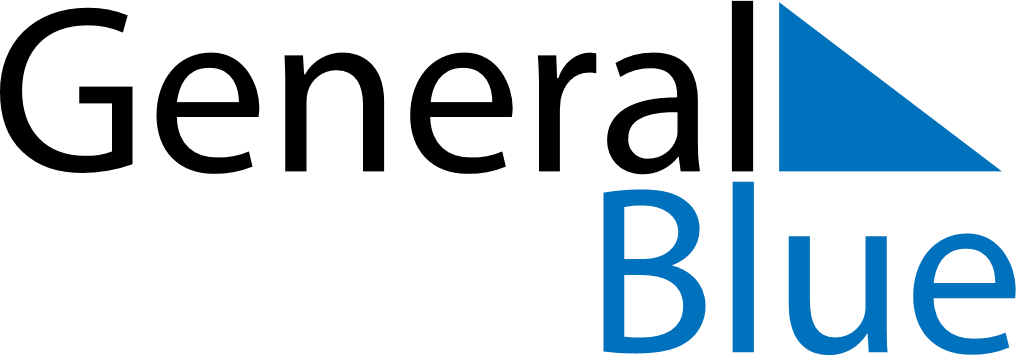 June 2019June 2019June 2019June 2019June 2019June 2019ChileChileChileChileChileChileSundayMondayTuesdayWednesdayThursdayFridaySaturday1234567891011121314151617181920212223242526272829Saints Peter and Paul30NOTES